I aspire to work in a dynamic, competitive and result oriented environment that will expose me to new challenges and enable me to grow by continues innovation and research. As a part of a team as well as an individual, I hope to contribute to the growth of organization through my knowledge and skills. Professional ProfileOne year  experience in teaching Arabic language More than 50 words p/m speed in Arabic & English typing.Good knowledge in Arabic &English grammar.Excellence in written and spoken Arabic & English.Submitted a paper presentation in national seminar in ArabicParticipated Arabic speech conducted by Saudi cultural attacheQualified in NET exam Work HistoryCompany	:	ishahathul islam Arabic collage, Kerala - IndiaPosition	:	Arabic Language TeacherPeriod		:	From JULY 2017 – continuing Company	:	 GTEC HIGHER SECONDARY SCHOOL - India Position	:	Arabic Language TeacherPeriod		:	From July 2016 – continuingDuties and Responsibilities Ability to translate from English to Arabic  and vice versa  Translating financial statements, proposals and feasibility studies from English to Arabic and vice versa.Provide accurate and timely manner translation of all incoming English documents and outgoing correspondence. Prepare all kinds of drafts and documents in Arabic & English.Facilitate effective communication between two parties who do not speak a similar language by converting one spoken and written language to another. Dealing with incoming e-mails, faxes and post, often corresponding on behalf of the manager.Working  as Arabic lecturer in an Arabic collageTeaching Arabic as a first  language for Non-Arab students.Educational Qualification Master Degree in Arabic Language and Literature (MA Arabic)Bachelor Degree in Afsal ulama (equaivalent to BA Arabic)Post Graduate Diploma in Commerce and Management in Arabic (doing now)Personal DetailsCurrent Location	:	Kerala, IndiaDate of birth		:	23/08/1992Nationality		:	IndianMarital Status		:	unmarriedNAZER KMobile: 7736418428	Kerala – Indianazerk3266876@gmail.com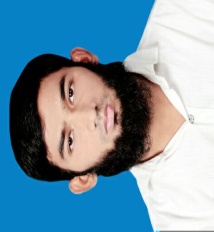 